MUĞLA TEKNOPARK YÖNETİCİ A.Ş.İDARİ BİNA- KULUÇKA MERKEZİ, TRAFO, SARNIÇ, ARAÇ VE YAYA GİRİŞİ İNCE İNŞAAT İŞLERİ - MEKANİK – ELEKTRİK YAPIM İŞİ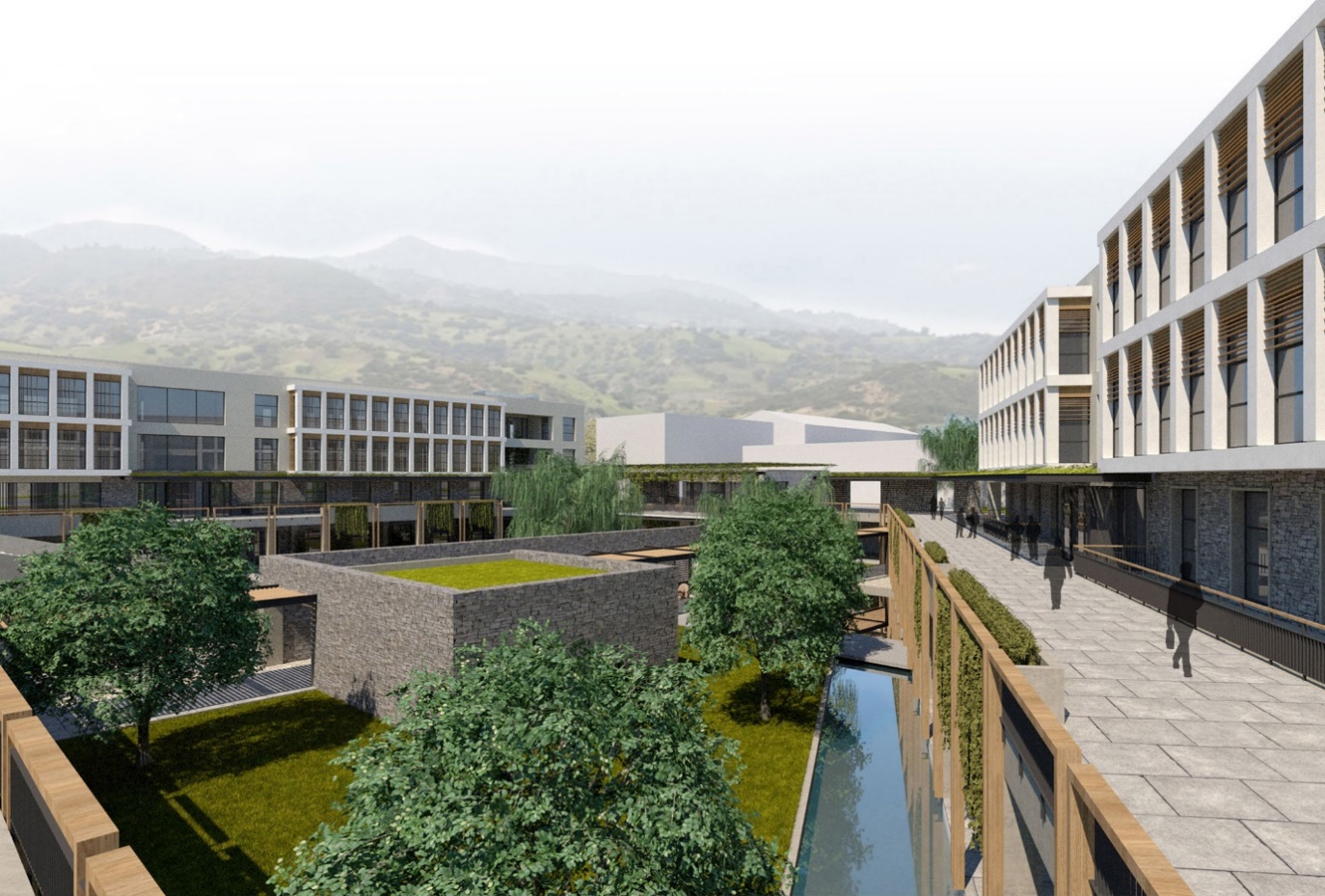 İDARİ ŞARTNAME29.08.2019MUĞLA TEKNOPARK YÖNETİCİ A.Ş.1A ETABI ( İDARİ BİNA- KULUÇKA MERKEZİ, TRAFO, SARNIÇ, ARAÇ VE YAYA GİRİŞİ İNCE İNŞAAT İŞLERİ -MEKANİK – ELEKTRİK YAPIM İŞİİDARİ ŞARTNAMESİI- İHALENİN KONUSU VE TEKLİF VERMEYE İLİŞKİN HUSUSLARMadde 1 - İdareye ilişkin bilgiler1.1. İdarenin; a) Adı: Muğla Teknopark Yönetici A.Şb) Adresi: Muğla Sıtkı Koçman Üniversite-Sanayi İş Birliği Koordinatörlüğü, Araştırma Laboratuvarı Merkezi (ALM) Kötekli Kampüsü PK. 48000 Menteşe/Muğla c) Telefon numarası: 0 252 211 54 31  ç) Faks numarası: 0 252 211 54 31  d) Elektronik posta adresi: filizoner@mu.edu tre) İlgili personelinin adı, soyadı ve unvanı: Filiz Öner/Genel Müdür1.2. İstekliler, ihaleye ilişkin bilgileri yukarıdaki adres ve numaralardan görevli personelle irtibat kurmak suretiyle temin edebilirler. Madde 2 - İhale konusu işe ilişkin bilgiler2.1. İhale konusu işin a) Adı: Muğla Teknopark AŞ’ye ait Muğla ili, Menteşe ilçesi, Karabağlar Mahallesi Sınırları içerisinde bulunan Muğla Teknopark İdari Bina,-Kuluçka Merkezi, Trafo Binası, Sarnıç Binası Araç ve yaya giriş binası İnce İnşaat – Mekanik - Elektrik imalatları ile kısmi çevre ve alt yapı inşaatı işleridir.b) Yapılacağı yer: Menteşe/Muğlac) Miktarı ve türü: Muğla Teknopark İdari Bina, Kuluçka Merkezi, Trafo Binası, Sarnıç Binası Araç ve yaya giriş binası İnce İnşaat – Mekanik - Elektrik işlerinin uygulama proje ve mahal listelerinde belirtilen imalatlara uygun olarak anahtar teslimi götürü bedel ile yapılması işidir. Madde 3 - İhaleye ilişkin bilgiler ile ihale ve son teklif verme tarih ve saati3.1.a) İhale usulü: Davet Usulü – Pazarlık (Açık Eksiltme)b)Tekliflerin sunulacağı adres: Muğla Sıtkı Koçman Üniversite-Sanayi İş Birliği Koordinatörlüğü, Araştırma Laboratuvarı Merkezi (ALM) Kötekli Kampüsü PK. 48000 Menteşe/Muğla c) İhalenin yapılacağı adres: Muğla Sıtkı Koçman Üniversitesi ALM Toplantı Salonuç) İhale (son teklif verme) tarihi 19.09.2019 d) İhale (son teklif verme) saati: 15:00e) İhale komisyonunun toplantı yeri: Muğla Sıtkı Koçman Üniversitesi ALM Toplantı Salonu3.2.Teklifler, ihale (son teklif verme) tarih ve saatine kadar yukarıda belirtilen yere verilebileceği gibi, iadeli taahhütlü posta yoluyla da gönderilebilir. İhale (son teklif verme) saatine kadar İdareye ulaşmayan teklifler değerlendirmeye alınmaz. 3.3. Verilen teklifler, zeyilname düzenlenmesi hali hariç, herhangi bir sebeple geri alınamaz. 3.4. İhale tarihinin tatil gününe rastlaması halinde ihale, takip eden ilk iş gününde yukarıda belirtilen yer ve saatte yapılır ve bu saate kadar verilen teklifler kabul edilir. 3.5. İlan tarihinden sonra çalışma saatlerinin değişmesi halinde de ihale yukarıda belirtilen saatte yapılır. 3.6. Saat ayarlarında, Türkiye Radyo Televizyon Kurumunun (TRT) ulusal saat ayarı esas alınır. Madde 4 - İhale dokümanının görülmesi ve temini4.1. İhale dokümanı aşağıda belirtilen adreste bedelsiz olarak görülebilir. Ancak, ihaleye teklif verecek olanların, İdarece onaylı ihale dokümanını satın alması zorunludur. a) İhale dokümanının görülebileceği yer: Muğla Sıtkı Koçman Üniversite-Sanayi İş Birliği Koordinatörlüğü, Araştırma Laboratuvarı Merkezi (ALM) Kötekli Kampüsü PK. 48000 Menteşe/Muğla b) İhale dokümanının satın alınabileceği yer: Muğla Sıtkı Koçman Üniversite-Sanayi İş Birliği Koordinatörlüğü, Araştırma Laboratuvarı Merkezi (ALM) Kötekli Kampüsü PK. 48000 Menteşe/Muğla c) İhale dokümanı satış bedeli (varsa vergi dahil): 500,00 TRY (Türk Lirası) (Beş Yüz Türk Lirası)d) İhale dokümanı bedelinin yatırılacağı yer: T.C. Ziraat Bankası Muğla Şubesi - Muğla Teknopark Yönetici A.Ş. IBAN: TR87 0001 0002 0177 8770 4850 024.2. İhale dokümanını satın almak isteyenler, ihale dokümanını oluşturan belgelerin aslına uygunluğunu ve belgelerin tamam olup olmadığını kontrol eder. Bu incelemeden sonra, ihale dokümanını oluşturan belgelerin tamamının aslına uygun olarak teslim alındığına dair standart form biri satın alana verilmek üzere iki nüsha olarak düzenlenir. 4.3. Bu madde boş bırakılmıştır. 4.4. İhale dokümanının tamamını veya bir kısmını oluşturan belgelerin, Türkçe yanında başka dillerde de hazırlanıp isteklilere verilmesi halinde, ihale dokümanının anlaşılmasında, yorumlanmasında ve anlaşmazlıkların çözümünde Türkçe metin esas alınır. Madde 5 - İhale dokümanının kapsamı5.1. İhale dokümanı aşağıdaki belgelerden oluşmaktadır: a) İdari Şartname. b) Teknik Şartnameler.c) Uygulama Projesi. ç) Mahal Listesi.d) Sözleşme Tasarısı. e) Yapım İşleri Genel Şartnamesi. (İhale dokümanı kapsamında verilmemiştir.) f) Standart formlar: 5.2. Ayrıca, bu Şartnamenin ilgili hükümleri gereğince İdarenin düzenleyeceği zeyilnameler ile isteklilerin yazılı talebi üzerine İdare tarafından yapılan yazılı açıklamalar, ihale dokümanının bağlayıcı bir parçasıdır. 5.3. İstekli tarafından, ihale dokümanının içeriği dikkatli bir şekilde incelenmelidir. Teklifin verilmesine ilişkin şartların yerine getirilmemesinden kaynaklanan sorumluluk teklif verene aittir. İhale dokümanında öngörülen kriterlere ve şekil kurallarına uygun olmayan teklifler değerlendirmeye alınmaz. Madde 6 - Bildirim ve tebligat esasları6.1. İdareler tarafından aday, istekli ve istekli olabileceklere tebligat imza karşılığı elden yapılır.6.2. Tebligatın haklı veya zorunlu nedenlerle 6.1 inci maddede belirtilen yöntemler kullanılarak yapılamaması halinde Kanunun 65 inci maddesinin birinci fıkrasının (a) bendinde sayılan diğer yöntemlere başvurulur. 6.3. İadeli taahhütlü mektupla yapılan tebligatta, mektubun teslim edildiği tarih tebliğ tarihi sayılır. 6.4. Faks ile yapılan tebligatta, bildirim tarihi tebliğ tarihi sayılır. Bu şekilde yapılan tebligatın aynı gün idare tarafından teyit edilmesi zorunludur. Teyit işleminin gerçekleşmiş kabul edilebilmesi için tebligatın iadeli taahhütlü mektupla bildirime çıkarılmış olması yeterlidir. Tebligatın, teyit işlemi ile bildirim tarihini kapsayacak şekilde ayrıca belgelendirilmesi gerekmektedir. Aksi takdirde tebligat usulsüz yapılmış sayılır ve Tebligat Kanununun usule aykırı tebliğe ilişkin hükümleri uygulanır. 6.5. İdare tarafından ortak girişimlere yapılacak bildirim ve tebligat, belirtilen esaslar çerçevesinde pilot veya koordinatör ortağa yapılır. Ancak pilot veya koordinatör ortağın yabancı istekli olduğu ortak girişimlerde tebligatın imza karşılığı elden yapılamaması halinde; a) Yerli isteklilerden hisse oranı en fazla olana, b) En fazla hisse oranına sahip birden çok yerli isteklinin bulunması durumunda ise bu isteklilerden herhangi birine, tebligat yapılır.6.6. Aday, istekli ve istekli olabilecekler tarafından idare ile yapılacak yazışmalarda elektronik ortam ve faks kullanılamaz.II- İHALEYE KATILMAYA İLİŞKİN HUSUSLARMadde 7 - İhaleye katılabilmek için gereken belgeler ve yeterlik kriterleri7.1. İsteklilerin ihaleye katılabilmeleri için aşağıda sayılan belgeleri teklifleri kapsamında sunmaları gerekir: a) Teklif vermeye yetkili olduğunu gösteren imza beyannamesi veya imza sirküleri; 1) Gerçek kişi olması halinde, noter tasdikli imza beyannamesi, 2) Tüzel kişi olması halinde, ilgisine göre tüzel kişiliğin ortakları, üyeleri veya kurucuları ile tüzel kişiliğin yönetimindeki görevlileri belirten son durumu gösterir Ticaret Sicil Gazetesi, bu bilgilerin tamamının bir Ticaret Sicil Gazetesinde bulunmaması halinde, bu bilgilerin tümünü göstermek üzere ilgili Ticaret Sicil Gazeteleri veya bu hususları gösteren belgeler ile tüzel kişiliğin noter tasdikli imza sirküleri. b) Bu Şartname ekinde yer alan standart forma uygun teklif mektubu. c) Bu Şartnamede belirlenen geçici teminata ilişkin geçici teminat mektubu. ç) Bu şartnamenin 7.4. ve 7.5. maddelerinde belirtilen, şekli ve içeriği Yapım İşleri İhaleleri Uygulama Yönetmeliğinde düzenlenen yeterlik belgeleri. d) Vekaleten ihaleye katılma halinde, vekil adına düzenlenmiş, ihaleye katılmaya ilişkin noter onaylı vekaletname ile vekilin noter tasdikli imza beyannamesie) İsteklinin ortak girişim olması halinde, bu Şartname ekinde yer alan standart forma uygun iş ortaklığı beyannamesi,7.2. İhaleye iş ortaklığı olarak teklif verilmesi halinde; 7.2.1. İş ortaklığının her bir ortağı tarafından 7.1. maddesinin (a) ve (b) bentlerinde yer alan belgelerin ayrı ayrı sunulması zorunludur. İş ortaklığının tüzel kişi ortağı tarafından, iş deneyimini göstermek üzere sunulan belgenin tüzel kişiliğin yarısından fazla hissesine/en az % 51 hissesine sahip ortağına ait olması halinde bu ortak (h) ve (ı) bendindeki belgeyi de sunmak zorundadır. 7.3. İhaleye konsorsiyum olarak teklif verilmesi halinde; 7.3.1. İhaleye konsorsiyum olarak teklif verilmesine izin verilmediğinden bu madde boş bırakılmıştır 7.4. Ekonomik ve mali yeterliğe ilişkin belgeler ve bu belgelerin taşıması gereken kriterler: 7.4.1. İsteklinin teklif ettiği bedelin % 10'undan az olmamak üzere bankalar nezdindeki kullanılmamış nakdi veya gayrinakdi kredisi ya da üzerinde kısıtlama bulunmayan mevduatını gösteren banka referans mektubu sunması zorunludur. Banka referans mektubunun ilk ilan tarihinden sonra düzenlenmiş olması zorunludur. Yukarıdaki kriter, mevduat ve kredi tutarları toplanmak ya da birden fazla banka referans mektubu sunulmak suretiyle de sağlanabilir. İş ortaklığında, ortaklardan biri, birkaçı veya tamamı tarafından ortaklık oranına bakılmaksızın bu yeterlik kriteri sağlanabilir. Konsorsiyumda ise bu belgelerin her bir ortak tarafından, kendi kısmı için belirlenen yeterlik kriterini sağlayacak şekilde sunulması gerekir. 7.4.2. İsteklinin ihalenin yapıldığı yıldan önceki yıla ait yıl sonu bilançosu veya eşdeğer belgeleri. a) İlgili mevzuatı uyarınca bilançosunu yayımlatma zorunluluğu olan isteklilerin, yıl sonu bilançosunu veya bilançonun gerekli kriterleri sağlandığını gösteren bölümlerini, b) İlgili mevzuatı uyarınca bilançosunu yayımlatma zorunluluğu olmayan isteklilerin, yıl sonu bilançosunu veya bilançonun gerekli kriterleri sağladığını gösteren bölümlerini ya da bu kriterlerin sağlandığını göstermek üzere serbest muhasebeci, yeminli mali müşavir veya serbest muhasebeci mali müşavir tarafından standart forma uygun olarak düzenlenen belgeyi (Standart Form: KİK024.1/Y)sunmaları gerekmektedir. Sunulan bilanço veya eşdeğer belgelerde; a) Belli sürelerde nakit akışını sağlayabilmesi için gerekli likiditeye ve kısa dönem (bir yıl) içinde borç ödeme gücüne sahip olup olmadığını gösteren cari oranın (dönen varlıklar/kısa vadeli borçlar) en az 0,75 olması, (hesaplama yapılırken; yıllara yaygın inşaat maliyetleri dönen varlıklardan, yıllara yaygın inşaat hakediş gelirleri ise kısa vadeli borçlardan düşülecektir), b) Aktif varlıkların ne kadarının öz kaynaklardan oluştuğunu gösteren öz kaynak oranının (öz kaynaklar/toplam aktif) en az 0,15 olması, (hesaplama yapılırken, yıllara yaygın inşaat maliyetleri toplam aktiflerden düşülecektir), c) Kısa vadeli banka borçlarının öz kaynaklara oranının 0,2'den küçük olması, ve belirtilen üç kriterin birlikte sağlanması zorunludur. Sunulan bilançolarda varsa yıllara yaygın inşaat maliyetleri ile hakediş gelirlerinin gösterilmesi gerekir. Yukarıda belirtilen kriterleri bir önceki yılda sağlayamayanlar, son üç yıla kadar olan yılların belgelerini sunabilirler. Bu takdirde belgeleri sunulan yılların parasal tutarlarının ortalaması üzerinden yeterlik kriterlerinin sağlanıp sağlanmadığına bakılır. İhale veya son başvuru tarihi yılın ilk dört ayında olan ihalelerde, bir önceki yıla ait belgelerini sunmayanlar, iki önceki yıla ait belgelerini sunabilirler. Bu belgelerde, yeterlik kriterini sağlayamayanlar ise iki önceki yılın belgeleri ile üç önceki ve dört önceki yılın belgelerini sunabilirler. Bu durumda, belgeleri sunulan yılların parasal tutarlarının ortalaması üzerinden yeterlik kriterlerinin sağlanıp sağlanmadığına bakılır. Bilanço veya bilançonun yukarıda belirtilen kriterlerin sağlandığını gösteren bölümlerinin ilgili mevzuatına göre düzenlenmiş ve serbest muhasebeci, yeminli mali müşavir veya serbest muhasebeci mali müşavir ya da vergi dairesince onaylanmış olması zorunludur. Yabancı ülkede düzenlenen bilanço veya bilançonun yukarıda belirtilen kriterlerin sağlandığını gösteren bölümlerinin ise o ülke mevzuatına göre düzenlenmesi ve bu belgeleri düzenlemeye yetkili merci tarafından onaylanmış olması gereklidir. Yabancı ülkede düzenlenen yayımlanması zorunlu olmayan bilançoların veya bunların bölümlerinin ibraz edilmemesi durumunda, yukarıda belirtilen kriterlerin sağlandığı o ülke mevzuatına göre bu belgeleri düzenlemeye yetkili merci tarafından onaylanmış belge ile tevsik edilebilir. İsteklinin ortak girişim olması halinde, ortakların her birinin istenen belgeleri ayrı ayrı sunması ve yukarıda belirtilen kriterleri sağlaması zorunludur. 7.4.3. İş hacmini gösteren belgeler İsteklinin ihalenin yapıldığı yıldan önceki yıla ait, aşağıda belirtilen belgelerden birini sunması yeterlidir; a) Toplam cirosunu gösteren gelir tablosu, b) Taahhüdü altında devam eden yapım işlerinin gerçekleştirilen kısmının veya bitirilen yapım işlerinin parasal tutarını gösteren faturalar. İsteklinin cirosunun teklif ettiği bedelin % 25'inden, taahhüt altında devam eden yapım işlerinin gerçekleştirilen kısmının veya bitirilen yapım işlerinin parasal tutarının ise teklif ettiği bedelin % 15'inden az olmaması gerekir. Bununla birlikte, teklif fiyatından bağımsız olarak, isteklinin cirosunun en az 3.000.000,00 TRY (Üç Milyon Türk Lirası) olması gerekir. Bu kriterleri ihalenin yapıldığı yıldan önceki yıl için sağlayamayanlar, ihalenin yapıldığı yıldan önceki yıldan başlamak üzere birbirini takip eden son altı yıla kadarki belgelerini sunabilirler. Bu takdirde, belgeleri sunulan yılların parasal tutarlarının ortalaması üzerinden yeterlik kriterlerinin sağlanıp sağlanmadığına bakılır. İhale veya son başvuru tarihi yılın ilk dört ayında olan ihalelerde, bir önceki yıla ait gelir tablosunu sunmayanlar bakımından iki önceki yıl, ihalenin yapıldığı yıldan bir önceki yıl olarak kabul edilir. Bu gelir tablosu itibariyle yeterlik şartının sağlanamaması halinde ise, iki önceki yıl, ihalenin yapıldığı yıldan bir önceki yıl olarak kabul edilmek üzere son altı yıla kadarki gelir tabloları sunulabilir ve bu durumda gelir tabloları sunulan yılların parasal tutarlarının ortalaması üzerinden yeterlik kriterlerinin sağlanıp sağlanmadığına bakılır. Taahhüt altında devam eden yapım işlerinin gerçekleştirilen kısmının veya bitirilen yapım işlerinin parasal tutarını tevsik etmek üzere; fatura örnekleri ya da bu örneklerin noter, serbest muhasebeci, yeminli mali müşavir veya serbest muhasebeci mali müşavir ya da vergi dairesince onaylı suretleri sunulur. Gelir tablosunun, serbest muhasebeci, yeminli mali müşavir veya serbest muhasebeci mali müşavir ya da vergi dairesince onaylı olması zorunludur. Yabancı ülkede düzenlenen gelir tablosunun o ülke mevzuatına göre düzenlenmesi ve bu belgeyi düzenlemeye yetkili merci tarafından onaylanmış olması gereklidir. İş ortaklığı olarak ihaleye katılan isteklilerde; iş hacmine ilişkin kriterlerin, her bir ortak tarafından iş ortaklığındaki hissesi oranında sağlanması zorunludur. Aday veya isteklinin iş hacmi tutarının değerlendirilmesinde, kendi iş hacmi tutarı ile birlikte ortak olduğu ortak girişime/girişimlere ait iş hacmi tutarı da hissesi oranında dikkate alınarak toplanmak suretiyle toplam iş hacmi tutarı belirlenir. Bu durumda aday veya isteklinin iş hacmi tutarı kullanılan ortak girişimdeki/girişimlerdeki hisse oranını gösteren belgelerin de teklif kapsamında sunulması gerekmektedir. 7.5. Mesleki ve teknik yeterliğe ilişkin belgeler ve bu belgelerin taşıması gereken kriterler: 7.5.1. İsteklinin, yurt içinde veya yurt dışında kamu veya özel sektöre bedel içeren bir sözleşme kapsamında taahhüt edilen ihale konusu iş veya benzer işlere ilişkin olarak; a) İlk ilan tarihinden geriye doğru son onbeş yıl içinde geçici kabulü yapılan, b) İlk ilan tarihinden geriye doğru son onbeş yıl içinde geçici kabulü yapılan işlerde, ilk sözleşme bedelinin en az % 80'i oranında denetlenen ya da yönetilen, c) Devam eden işlerde; ilk sözleşme bedelinin tamamlanması şartıyla, ilk ilan tarihinden geriye doğru son onbeş yıl içinde gerçekleşme oranı toplam sözleşme bedelinin en az % 80'ine ulaşan ve kusursuz olarak gerçekleştirilen, ç) Devam eden işlerde; ilk sözleşme bedelinin tamamlanması şartıyla, ilk ilan tarihinden geriye doğru son onbeş yıl içinde gerçekleşme oranı toplam sözleşme bedelinin en az % 80'ine ulaşan ve kusursuz olarak gerçekleştirilen işlerde; ilk sözleşme bedelinin en az % 80'i oranında denetlenen ya da yönetilen, d) Devredilen işlerde, devir öncesindeki veya sonrasındaki dönemde ilk sözleşme bedelinin en az % 80'inin gerçekleştirilmesi şartıyla, ilk ilan tarihinden geriye doğru son onbeş yıl içinde geçici kabulü yapılan,işlere ilişkin deneyimini gösteren belgeleri sunması zorunludur. İstekli tarafından teklif edilen bedelin % 50'sinden az olmamak üzere, ihale konusu iş veya benzer işlere ait tek sözleşmeye ilişkin iş deneyimini gösteren belgelerin sunulması gerekir. İş ortaklığında, pilot ortağın istenen asgari iş deneyim tutarının en az % 80'ini, diğer ortakların her birinin ise, istenen asgari iş deneyim tutarının en az % 20'sini sağlaması zorunludur. Ancak ihaleye katılan iş ortaklığının ortakları tarafından ortaklık oranları ve yapısı aynı olmak kaydıyla daha önce kurulmuş olan iş ortaklığının gerçekleştirdiği bir işten elde ettiği iş deneyim belgesi sunulması halinde pilot ortak ve diğer ortakların her birinin birinci cümledeki oranlara göre asgari iş deneyim tutarını sağlaması koşulu aranmaz. Konsorsiyumda ise, her bir ortağın kendi kısmı için istenen asgari iş deneyim tutarını sağlaması zorunludur. 7.5.2. Bu bent boş bırakılmıştır. 7.5.3. Bu bent boş bırakılmıştır. 7.5.4. İsteklinin teklifi kapsamında sunması gerektiği teknik şartnamede belirtilen belgeler. 7.5.5. Bu bent boş bırakılmıştır. 7.6. Bu ihalede benzer iş olarak kabul edilecek işler: Yapım İşlerinde Benzer İş Grupları Tebliği  B-III Grubu Bina İşleri. Bu ihale kapsamında; tamamlama, onarım, sondaj, güçlendirme, montaj  işleri vb. yapım işlerine ait iş deneyim belgeleri benzer iş olarak kabul edilmeyecektir.7.6.1. Mezuniyet belgeleri/diplomalar: Mezuniyet belgeleri/diplomalar: Mezuniyet belgeleri iş deneyim belgesi yerine kullanılamaz. 7.7. Belgelerin sunuluş şekli 7.7.1. İstekliler, yukarıda sayılan belgelerin aslını veya aslına uygunluğu noterce onaylanmış örneklerini vermek zorundadır. Ancak Türkiye Ticaret Sicili Gazetesi Nizamnamesi'nin 9 uncu maddesinde yer alan hüküm çerçevesinde; Gazete İdaresince veya Türkiye Odalar ve Borsalar Birliğine bağlı odalarca "aslının aynıdır" şeklinde onaylanarak isteklilere verilen Ticaret Sicili Gazetesi suretleri ile bunların noter onaylı suretleri de kabul edilecektir. İhaleye katılım ve yeterlik kriterlerine ilişkin sunulan belgelerin, EKAP üzerinden veya kamu kurum ve kuruluşları ile kamu kurumu niteliğindeki meslek kuruluşlarının internet sayfası üzerinden temin edilebilmesi ve teyidinin yapılabilmesi durumunda, bu belgeler için belgelerin sunuluş şekline ilişkin şartlar aranmaz. 7.7.2. Noter onaylı belgelerin aslına uygun olduğunu belirten bir şerh taşıması zorunlu olup, sureti veya fotokopisi görülerek onaylanmış olanlar ile "ibraz edilenin aynıdır" veya bu anlama gelecek bir şerh taşıyanlar geçerli kabul edilmeyecektir. 7.7.3. İstekliler, istenen belgelerin aslı yerine ihale tarihinden önce İdare tarafından "aslı idarece görülmüştür" veya bu anlama gelecek şekilde şerh düşülen suretlerini tekliflerine ekleyebilirler. 7.7.4. Türkiye Cumhuriyetinin yabancı ülkelerde bulunan temsilcilikleri tarafından düzenlenen belgeler dışında yabancı ülkelerde düzenlenen belgeler ile yabancı ülkelerin Türkiye'deki temsilcilikleri tarafından düzenlenen belgelerin tasdik işlemi: 7.7.4.1. Yabancı Resmi Belgelerin Tasdiki Mecburiyetinin Kaldırılması Sözleşmesine taraf ülkelerde düzenlenen ve bu Sözleşmenin 1 inci maddesi kapsamında bulunan resmi belgeler, "apostil tasdik şerhi" taşıması kaydıyla Türkiye Cumhuriyeti Konsolosluğu veya Türkiye Cumhuriyeti Dışişleri Bakanlığı tasdik işleminden muaftır. Apostil tasdik işleminden, belgedeki imzanın doğruluğunun, belgeyi imzalayan kişinin hangi sıfatla imzaladığının ve varsa üzerindeki mühür veya damganın aslı ile aynı olduğunun teyidi işlemi anlaşılır. Belgedeki imzanın doğruluğunun, belgeyi imzalayan kişinin hangi sıfatla imzaladığının ve varsa üzerindeki mühür veya damganın aslı ile aynı olduğunun; düzenlendiği ülkedeki yetkili diğer mercilerce teselsülen tasdik edilmiş olması ve apostil tasdik şerhinin tasdik silsilesindeki bir önceki merciye ilişkin olması halinde de belgenin usulüne uygun olarak sunulduğu kabul edilecektir. 7.7.4.2. Türkiye Cumhuriyeti ile diğer devlet veya devletler arasında, belgelerdeki imza, mühür veya damganın tasdik işlemini düzenleyen hükümler içeren bir anlaşma veya sözleşme bulunduğu takdirde, bu ülkelerde düzenlenen belgelerin tasdik işlemi, bu anlaşma veya sözleşme hükümlerine göre yaptırılabilir. 7.7.4.3. 7.7.4.1 veya 7.7.4.2 nci madde kapsamında sunulmayan belgeler ise aşağıdaki yöntemlerden biri ile tasdik edilmelidir: 1) Belge, doğrudan düzenlendiği ülkenin Dışişleri Bakanlığı ya da düzenlendiği ülkedeki yetkili diğer mercilerin tasdikini müteakip o ülkenin Dışişleri Bakanlığı tarafından tasdik edildikten sonra o ülkedeki Türkiye Cumhuriyeti Konsolosluğu tarafından tasdik edilmelidir. Türkiye Cumhuriyeti Konsolosluğunun bulunmadığı ülkelerde ise tasdik işlemi bu ülkeyle ilişkilerden sorumlu Türkiye Cumhuriyeti Konsolosluğu tarafından yapılır. Düzenlendiği ülkedeki yetkili diğer mercilerin tasdiki ile belgenin düzenlendiği ülke Dışişleri Bakanlığı tasdik işleminden; belgedeki bir önceki imzanın doğruluğunun, belgeyi imzalayan kişinin hangi sıfatla imzaladığının ve varsa üzerindeki mühür veya damganın aslı ile aynı olduğunun teyidi işlemi anlaşılır. Türkiye Cumhuriyeti Konsolosluğu tasdik işleminden ise; imzanın doğruluğunun ve varsa üzerindeki mühür veya damganın aslı ile aynı olduğunun teyidi işlemi anlaşılır. 2) Belge, sırasıyla düzenlendiği ülkenin Türkiye'deki temsilciliği ile Türkiye Cumhuriyeti Dışişleri Bakanlığı tarafından tasdik edilmelidir. Düzenlendiği ülkenin Türkiye'deki temsilciliğinin tasdik işleminden; belgedeki imzanın doğruluğunun, belgeyi imzalayan kişinin hangi sıfatla imzaladığının ve varsa üzerindeki mühür veya damganın aslı ile aynı olduğunun teyidi işlemi anlaşılır. Türkiye Cumhuriyeti Dışişleri Bakanlığı tasdik işleminden ise; imzanın doğruluğunun ve varsa üzerindeki mühür veya damganın aslı ile aynı olduğunun teyidi işlemi anlaşılır.7.7.4.4. Teselsülen yapılan tasdik işlemlerinde teyit edilecek unsurlara ilişkin eksikliklerin veya hataların sonraki merciler tarafından tasdik kapsamında giderilmesi veya düzeltilmesi halinde de belgenin usulüne uygun olarak sunulduğu kabul edilir. 7.7.4.5. Yabancı ülkenin Türkiye'deki temsilciliği tarafından düzenlenen belgeler, Türkiye Cumhuriyeti Dışişleri Bakanlığı tarafından tasdik edilmelidir. Bu tasdik işleminden belgedeki imzanın doğruluğunun ve varsa üzerindeki mühür veya damganın aslı ile aynı olduğunun teyidi işlemi anlaşılır. 7.7.4.6. Fahri konsolosluklarca düzenlenen belgelere dayanılarak işlem tesis edilmez. 7.7.4.7. Tasdik işleminden muaf tutulan resmi niteliği bulunmayan belgeler: 7.7.4.7.1. Bu madde boş bırakılmıştır. 7.7.5. Teklif kapsamında sunulan ve yabancı dilde düzenlenen belgelerin tercümelerinin yapılması ve bu tercümelerin tasdik işlemi: 7.7.5.1. Yerli istekliler tarafından sunulan ve yabancı dilde düzenlenen belgelerin tercümeleri ve bu tercümelerin tasdik işlemi aşağıdaki şekilde yapılır: 7.7.5.1.1. Yerli istekliler ile Türk vatandaşı gerçek kişi ve/veya Türkiye Cumhuriyeti kanunlarına göre kurulmuş tüzel kişi ortağı bulunan iş ortaklıkları veya konsorsiyumlar tarafından sunulan ve yabancı dilde düzenlenen belgelerin tercümelerinin, Türkiye'deki yeminli tercümanlar tarafından yapılması ve noter tarafından onaylanması zorunludur. Bu tercümeler Türkiye Cumhuriyeti Dışişleri Bakanlığı tasdik işleminden muaftır. 7.7.5.2. Yabancı istekliler tarafından sunulan ve yabancı dilde düzenlenen belgelerin tercümeleri ve bu tercümelerin tasdik işlemi aşağıdaki şekilde yapılır: 7.7.5.2.1. Tercümelerin tasdik işleminden tercümeyi gerçekleştiren yeminli tercümanın imzası ve varsa belge üzerindeki mührün ya da damganın aslı ile aynı olduğunun teyidi işlemi anlaşılır. 7.7.5.2.2. Belgelerin tercümelerinin verildiği ülkedeki yeminli tercüman tarafından yapılmış olması ve tercümesinde "apostil tasdik şerhi" taşıması halinde bu tercümelerde başkaca bir tasdik şerhi aranmaz. Bu tercümelerin "apostil tasdik şerhi" taşımaması durumunda ise tercümelerdeki imza, ve varsa üzerindeki mühür veya damga, bu ülkedeki ilgili Türkiye Cumhuriyeti Konsolosluğu tarafından veya sırasıyla belgenin düzenlendiği ülkenin Türkiye'deki temsilciliği ile Türkiye Cumhuriyeti Dışişleri Bakanlığı tarafından tasdik edilmelidir. 7.7.5.2.3. Türkiye Cumhuriyeti ile diğer devlet veya devletler arasında belgelerdeki imza, mühür veya damganın tasdik işlemini düzenleyen hükümler içeren bir anlaşma veya sözleşme bulunduğu takdirde belgelerin tercümelerinin tasdik işlemi de anlaşma veya sözleşme hükümlerine göre yaptırılabilir. 7.7.5.2.4. Türkiye Cumhuriyeti Konsolosluğunun bulunmadığı ülkelerde düzenlenen belgelerin tercümelerinin verildiği ülkedeki yeminli tercüman tarafından yapılmış olması ve tercümenin de "apostil tasdik şerhi" taşımaması durumunda ise söz konusu tercümedeki imza ve varsa üzerindeki mührün veya damganın sırasıyla bu ülkenin Dışişleri Bakanlığı, bu ülkeyle ilişkilerden sorumlu Türkiye Cumhuriyeti Konsolosluğu veya bu ülkenin Türkiye'deki temsilciliği ve Türkiye Cumhuriyeti Dışişleri Bakanlığı tarafından tasdik edilmelidir. 7.7.5.2.5. Yabancı dilde düzenlenen belgelerin tercümelerinin Türkiye'deki yeminli tercümanlar tarafından yapılması ve noter tarafından onaylanması halinde ise bu tercümelerde başkaca bir tasdik şerhi aranmaz. 7.7.6. Kalite ve standarda ilişkin belgelerin sunuluş şekli: 7.7.6.1. Bu madde boş bırakılmıştır. 7.8. Yabancı istekli tarafından ihaleye teklif verilmesi halinde, bu Şartname ve eklerinde istenilen belgelerin, isteklinin kendi ülkesindeki mevzuat uyarınca düzenlenmiş olan dengi belgelerin sunulması gerekir. 7.9. Tekliflerin dili: 7.9.1. Teklifi oluşturan bütün belgeler ve ekleri ile diğer dokümanlar Türkçe olacaktır. Başka bir dilde sunulan belgeler, Türkçe onaylı tercümesi ile birlikte verilmesi halinde geçerli sayılacaktır. Bu durumda teklifin veya belgenin yorumlanmasında Türkçe tercüme esas alınır. Tercümelerin yapılması ve tercümelerin onay işleminde ilgili maddedeki düzenlemeler esas alınacaktır. Madde 8 - İhalenin yabancı isteklilere açıklığı:8.1. Bu ihaleye sadece yerli istekliler katılabilir. Yabancı isteklilerle ortak girişim yapan yerli istekliler bu ihaleye katılamaz. İhaleye katılan gerçek kişilerin yerli istekli oldukları, başvuru veya teklif mektubunda yer alan Türkiye Cumhuriyeti kimlik numarasından anlaşılır. Tüzel kişilerin yerli istekli oldukları ise başvuru veya teklif kapsamında sunulan belgeler üzerinden değerlendirilir. Madde 9 - İhaleye katılamayacak olanlar9.1. 4734 sayılı Kanunun 11 inci maddesinde ihaleye katılamayacağı belirtilenler ile 4734 sayılı Kanunun 53 üncü maddesinin (b) bendinin (8) numaralı alt bendi gereğince alınacak Bakanlar Kurulu Kararları ile belirlenen yabancı ülkelerin isteklileri doğrudan veya dolaylı ya da alt yüklenici olarak, kendileri veya başkaları adına hiçbir şekilde ihaleye katılamazlar. 9.2. Bu yasaklara rağmen ihaleye katılan istekliler ihale dışı bırakılarak geçici teminatları gelir kaydedilir. Ayrıca, bu durumun tekliflerin değerlendirilmesi aşamasında tespit edilememesi nedeniyle bunlardan biri üzerine ihale yapılmışsa, teminatı gelir kaydedilerek ihale iptal edilir. 9.3. Haklarında ihalelere katılmaktan yasaklama kararı bulunmaması kaydıyla, kamu davası açılanlara ilişkin olarak Kanunun 59 uncu maddesinde yer verilen özel düzenleme veya özel kanunlarda yer verilen düzenlemeler nedeniyle ihalelere katılamayacak durumda olduğu halde ihalelere katılan istekliler sadece ihale dışı bırakılır. Bu durumda olanlar hakkında ayrıca 4734 sayılı Kanunun 11 inci ve 58 inci maddelerinde yer alan idari yaptırımlar uygulanmaz. Madde 10 - İhale dışı bırakılma ve yasak fiil veya davranışlar10.1. İsteklilerin, ihale tarihinde 4734 sayılı Kanunun 10 uncu maddesinin dördüncü fıkrasının (a), (b), (c), (d), (e), (g) ve (i) bentlerinde belirtilen durumlarda olmaması gerekmektedir. (c) ve (d) bentleri hariç bu durumlarında değişiklik olan istekli, İdareye derhal bilgi verecektir İhale üzerinde kalan istekli ise sözleşmenin imzalanmasından önce ihale tarihinde, 4734 sayılı Kanunun 10 uncu maddesinin dördüncü fıkrasının (a), (b), (c), (d), (e) ve (g) bentlerinde belirtilen durumlarda olmadığına ilişkin belgeleri verecektir. 10.2. Bu Şartnamenin 9 uncu maddesi uyarınca ihaleye katılamayacak olanlar ile 4734 sayılı Kanunun 10 uncu maddesinin dördüncü fıkrası uyarınca ihale dışı bırakılma nedenlerini taşıyan istekliler değerlendirme dışı bırakılır. 10.3. 4734 sayılı Kanunun 11 nci maddesi uyarınca ihaleye katılamayacak olanlar ile 17 nci maddesinde sayılan yasak fiil veya davranışta bulunduğu tespit edilenler hakkında, ayrıca fiil veya davranışın özelliğine göre aynı Kanunun Dördüncü Kısmında belirtilen hükümler uygulanır. Madde 11 - Teklif hazırlama giderleri11.1. Tekliflerin hazırlanması ve sunulması ile ilgili bütün masraflar isteklilere aittir. İstekli, teklifini hazırlamak için yapmış olduğu hiçbir masrafı İdareden isteyemez. Madde 12 - İşin yapılacağı yerin görülmesi12.1. İşin yapılacağı yeri ve çevresini gezmek, inceleme yapmak, teklifini hazırlamak ve taahhüde girmek için gerekli olabilecek tüm bilgileri temin etmek isteklinin sorumluluğundadır. İşyeri ve çevresinin görülmesiyle ilgili bütün masraflar isteklilere aittir. 12.2. İstekli, işin yapılacağı yeri ve çevresini gezmekle; işyerinin şekline ve mahiyetine, iklim şartlarına, işin gerçekleştirilebilmesi için yapılması gerekli çalışmaların ve kullanılacak malzemelerin miktar ve türü ile işyerine ulaşım ve şantiye kurmak için gerekli hususlarda maliyet ve zaman bakımından bilgi edinmiş; teklifini etkileyebilecek riskler, olağanüstü durumlar ve benzeri diğer unsurlara ilişkin gerekli her türlü bilgiyi almış sayılır. 12.3. İstekli veya temsilcilerinin, işin yapılacağı yeri görmek istemesi halinde, işin gerçekleştirileceği yapıya ve/veya araziye girilmesi için gerekli izinler İdare tarafından verilecektir. 12.4. Tekliflerin değerlendirilmesinde, isteklinin işin yapılacağı yeri incelediği ve teklifini buna göre hazırladığı kabul edilir. Madde 13 - İhale dokümanına ilişkin açıklama yapılması13.1. İstekliler, tekliflerin hazırlanması aşamasında, ihale dokümanında açıklanmasına ihtiyaç duydukları hususlarla ilgili olarak, ihale tarihinden yedi (7 gün) gün öncesine kadar yazılı olarak açıklama talep edebilir. Bu tarihten sonra yapılacak açıklama talepleri değerlendirmeye alınmayacaktır. 13.2. Talebin uygun görülmesi halinde İdarece yapılacak yazılı açıklama, ihale tarihinden en az üç (3 ) gün öncesinde bilgi sahibi olmalarını temin edecek şekilde ihale dokümanı alanların tamamına gönderilir veya imza karşılığı elden tebliğ edilir. 13.3. Açıklamada, sorular ile İdarenin ayrıntılı cevabı yer alır, açıklama talebinde bulunanın kimliği belirtilmez. 13.4. Açıklamalar, açıklamanın yapıldığı tarihten sonra dokümanı satın alanlara ihale dokümanının bir parçası olarak verilir. Madde 14 - İhale dokümanında değişiklik yapılması14.1. İlan yapıldıktan sonra ihale dokümanında değişiklik yapılmaması esastır. Ancak, tekliflerin hazırlanmasını veya işin gerçekleştirilmesini etkileyebilecek maddi veya teknik hatalar veya eksikliklerin İdarece tespit edilmesi veya İdareye yazılı olarak bildirilmesi halinde, zeyilname düzenlenmek suretiyle ihale dokümanında değişiklik yapılabilir. Zeyilname, ihale dokümanının bağlayıcı bir parçası olarak ihale dokümanına eklenir. 14.2. Zeyilname, ihale tarihinden öncesinde bilgi sahibi olmalarını temin edecek şekilde ihale dokümanı alanların tamamına gönderilir veya imza karşılığı elden tebliğ edilir. 14.3. Zeyilname düzenlenmesi nedeniyle tekliflerin hazırlanabilmesi için ek süreye ihtiyaç duyulması halinde İdare, ihale tarihini dilediği şekilde, toplamda 30 günü geçmeyecek şekilde dilediği kadar erteleyebilir. Erteleme süresince, ihale dokümanının satılmasına ve teklif alınmasına devam edilecektir 14.4. Zeyilname düzenlenmesi halinde, tekliflerini bu düzenlemeden önce vermiş olan istekliler tekliflerini geri çekerek, yeniden teklif verebilirler. Madde 15 - İhale saatinden önce ihalenin iptal edilmesi15.1. İdare tarafından gerekli görülen veya ihale dokümanında yer alan belgelerde ihalenin yapılmasına engel olan ve düzeltilmesi mümkün bulunmayan hususların bulunduğunun tespit edildiği hallerde, ihale saatinden önce ihale iptal edilebilir. 15.2. Bu durumda, iptal nedeni belirtilmek suretiyle ihalenin iptal edildiği ilan edilerek duyurulur. Bu aşamaya kadar teklif vermiş olanlara ihalenin iptal edildiği ayrıca tebliğ edilir. 15.3. İhalenin iptal edilmesi halinde, verilmiş olan bütün teklifler reddedilmiş sayılır ve bu teklifler açılmaksızın isteklilere iade edilir. 15.4. İhalenin iptal edilmesi nedeniyle isteklilerce İdareden herhangi bir hak talebinde bulunulamaz. Madde 16 - İş ortaklığı16.1. Birden fazla gerçek veya tüzel kişi, iş ortaklığı oluşturmak suretiyle ihaleye teklif verebilir. 16.2. İş ortaklığında en çok hisseye sahip ortak, pilot ortak olarak gösterilmek zorundadır. Ancak bütün ortakların hisse oranlarının eşit olduğu veya diğer ortaklara göre daha fazla hisse oranına sahip ve hisseleri birbirine eşit olan ortakların bulunduğu iş ortaklıklarında ise, bu ortaklardan biri pilot ortak olarak belirlenir. 16.3. İş ortaklığı oluşturmak suretiyle ihaleye teklif verecek istekliler, iş ortaklığı yaptıklarına dair pilot ortağın da belirtildiği, ekte örneği bulunan iş ortaklığı beyannamesini teklifleriyle beraber sunacaklardır. 16.4. İhalenin iş ortaklığı üzerinde kalması halinde, iş ortaklığı tarafından, sözleşme imzalanmadan önce noter onaylı ortaklık sözleşmesinin İdareye verilmesi zorunludur. 16.5. İş ortaklığı sözleşmesinde, ortakların hisse oranları, pilot ortak ile diğer ortakların işin yerine getirilmesinde müştereken ve müteselsilen sorumlu oldukları belirtilecektir. Madde 17 - Konsorsiyum17.1. Konsorsiyumlar ihaleye teklif veremez. Madde 18 - Alt yükleniciler18.1. İhale konusu işte idarenin onayı ile alt yüklenici çalıştırılabilir. Ancak işin tamamı alt yüklenicilere yaptırılamaz. Alt yüklenicilerin yaptıkları işlerle ilgili sorumluluğu yüklenicinin sorumluluğunu ortadan kaldırmaz. III- TEKLİFLERİN HAZIRLANMASI VE SUNULMASINA İLİŞKİN HUSUSLARMadde 19 - Teklif ve sözleşme türü19.1. İstekliler tekliflerini, anahtar teslimi götürü bedel üzerinden vereceklerdir; ihale sonucu, ihale üzerine bırakılan istekliyle anahtar teslimi götürü bedel sözleşme imzalanacaktır. Madde 20 - Kısmi teklif verilmesi20.1. Bu ihalede işin tamamı için teklif verilecektir. Madde 21 - Teklif ve ödemelerde geçerli para birimi21.1. İstekliler teklifini gösteren fiyatlar ve bunların toplam tutarlarını Türk Lirası olarak verecektir. Sözleşme konusu işin ödemelerinde Türk Lirası kullanılacaktır. Madde 22 - Tekliflerin sunulma şekli22.1. Teklif mektubu ve geçici teminat da dahil olmak üzere ihaleye katılabilme şartı olarak bu Şartnamede istenilen bütün belgeler bir zarfa veya pakete konulur. Zarfın veya paketin üzerine isteklinin adı, soyadı veya ticaret unvanı, tebligata esas açık adresi, teklifin hangi işe ait olduğu ve ihaleyi yapan İdarenin açık adresi yazılır. Zarfın yapıştırılan yeri istekli tarafından imzalanarak, mühürlenir veya kaşelenir. 22.2. Teklifler, ihale dokümanında belirtilen ihale saatine kadar sıra numaralı alındılar karşılığında İdareye (tekliflerin sunulacağı yere) teslim edilir. Bu saatten sonra verilen teklifler kabul edilmez ve açılmadan istekliye iade edilir. Bu durum bir tutanakla tespit edilir 22.3. Teklifler iadeli taahhütlü olarak posta ile de gönderilebilir. Posta ile gönderilecek tekliflerin ihale dokümanında belirtilen ihale saatine kadar İdareye ulaşması şarttır. Postadaki gecikme nedeniyle işleme konulmayacak olan tekliflerin alınış zamanı bir tutanakla tespit edilir ve bu teklifler değerlendirmeye alınmaz. 22.4. Zeyilname ile teklif verme süresinin uzatılması halinde, İdare ve isteklilerin ilk teklif verme tarih ve saatine bağlı tüm hak ve yükümlülükleri süre açısından, tespit edilecek yeni teklif verme tarih ve saatine kadar uzatılmış sayılır. Madde 23 - Teklif mektubunun şekli ve içeriği23.1. Teklif mektupları, ekteki form örneğine uygun şekilde yazılı ve imzalı olarak sunulur. 23.2. Teklif mektubunda; a) İhale dokümanının tamamen okunup kabul edildiğinin belirtilmesi, b) Teklif edilen bedelin rakam ve yazı ile birbirine uygun olarak açıkça yazılması, c) Kazıntı, silinti, düzeltme bulunmaması, ç) Türk vatandaşı gerçek kişilerin Türkiye Cumhuriyeti kimlik numarasının, Türkiye'de faaliyet gösteren tüzel kişilerin ise vergi kimlik numarasının belirtilmesi, d) Teklif mektubunun ad, soyad veya ticaret unvanı yazılmak suretiyle yetkili kişilerce imzalanmış olması, zorunludur.23.3. İş ortaklığı olarak teklif veren isteklilerin teklif mektuplarının, ortakların tamamı tarafından veya yetki verdikleri kişiler tarafından imzalanması gerekir. Madde 24- Tekliflerin geçerlilik süresi24.1. Tekliflerin geçerlilik süresi, ihale tarihinden itibaren 60 (Altmış) takvim günüdür. Bu süreden daha kısa süreli teklif mektupları değerlendirmeye alınmayacaktır. 24.2. İhtiyaç duyulması halinde, teklif geçerlilik süresinin en fazla yukarıda belirlenen süre kadar uzatılması istekliden talep edilebilir. İstekli, İdarenin bu talebini kabul veya reddedebilir. İdarenin teklif geçerlilik süresinin uzatılması talebini reddeden isteklinin geçici teminatı iade edilir. 24.3. Teklifinin geçerlilik süresini uzatan istekli, teklif ve sözleşme koşullarını değiştirmeden, geçici teminatını kabul ettiği yeni teklif geçerlilik süresi ile geçici teminata ilişkin hükümlere uygun hale getirir. 24.4. Bu konudaki istek ve cevaplar yazılı olarak yapılır. Madde 25- Teklif fiyata dahil olan giderler25.1. İsteklinin sözleşmenin uygulanması sırasında ilgili mevzuat gereğince ödeyeceği her türlü vergi, resim, harç, yapı kullanım izin belgesi giderleri ve benzeri giderler ile ulaşım, nakliye ve her türlü sigorta giderleri teklif fiyatına dahildir. 25.2. 25.1. maddesinde yer alan gider kalemlerinde artış olması ya da benzeri yeni gider kalemlerinin oluşması hallerinde, teklif edilen fiyatın bu tür artış ya da farkları karşılayacak payı içerdiği kabul edilir. Yüklenici, bu artış ve farkları ileri sürerek herhangi bir hak talebinde bulunamaz. 25.3. Sözleşme konusu işin bedelinin ödenmesi aşamasında doğacak Katma Değer Vergisi (KDV), ilgili mevzuatı çerçevesinde İdare tarafından yükleniciye ayrıca ödenir. Madde 26- Geçici teminat26.1. İstekliler, teklif ettikleri bedelin % 3'ünden az olmamak üzere kendi belirleyecekleri tutarda geçici teminat vereceklerdir. Teklif edilen bedelin % 3'ünden az oranda geçici teminat veren isteklinin teklifi değerlendirme dışı bırakılır. 26.2. İsteklinin ortak girişim olması halinde, toplam geçici teminat miktarı ortaklık oranına veya işin uzmanlık gerektiren kısımlarına verilen tekliflere bakılmaksızın ortaklardan biri veya birkaçı tarafından karşılanabilir. 26.3. Geçici teminat olarak sunulan teminat mektuplarında geçerlilik tarihi belirtilmelidir. Bu tarih, 19.12.2019 tarihinden önce olmamak üzere istekli tarafından belirlenir. 26.4. Kabul edilebilir bir geçici teminat ile birlikte verilmeyen teklifler, İdare tarafından istenilen katılma şartlarının sağlanamadığı gerekçesi ile değerlendirme dışı bırakılacaktır. Madde 27 - Teminat olarak kabul edilecek değerler27.1. Teminat olarak kabul edilecek değerler aşağıda sayılmıştır: a) Tedavüldeki Türk Parası. b) Bankalar tarafından verilen teminat mektupları. c) Hazine Müsteşarlığınca ihraç edilen Devlet İç Borçlanma Senetleri ve bu senetler yerine düzenlenen belgeler.27.2. (c) bendinde belirtilen senetler ve bu senetler yerine düzenlenen belgelerden nominal değere faiz dahil edilerek ihraç edilenler, anaparaya tekabül eden satış değeri üzerinden teminat olarak kabul edilir. 27.3. İlgili mevzuatına göre Türkiye'de faaliyette bulunmasına izin verilen yabancı bankaların düzenleyecekleri teminat mektupları ile Türkiye dışında faaliyette bulunan banka veya benzeri kredi kuruluşlarının kontrgarantisi üzerine Türkiye'de faaliyette bulunan bankaların düzenleyecekleri teminat mektupları da teminat olarak kabul edilir. 27.4. Teminat mektubu verilmesi halinde, bu mektubun kapsam ve şeklinin Kamu İhale Kurumu tarafından belirlenen esaslara ve standart formlara uygun olması gerekir. Bu esaslara ve standart formlara aykırı olarak düzenlenmiş teminat mektupları geçerli kabul edilmez. 27.5. Teminatlar, teminat olarak kabul edilen diğer değerlerle değiştirilebilir. 27.6. Her ne suretle olursa olsun, İdarece alınan teminatlar haczedilemez ve üzerine ihtiyati tedbir konulamaz. Madde 28 - Geçici teminatın teslim yeri28.1. Teminat mektupları, teklifle birlikte zarf içinde İdareye sunulur. 28.2. Teminat mektupları dışındaki teminatların T.C. Ziraat Bankası Muğla Şubesi - Muğla Teknopark Yönetici A.Ş. IBAN : TR87 0001 0002 0177 8770 4850 02  nolu hesabına yatırılması ve makbuzlarının teklif zarfının içinde sunulması gerekir. Madde 29- Geçici teminatın iadesi29.1. İhale üzerinde bırakılan istekli ile ekonomik açıdan en avantajlı ikinci teklif sahibi istekliye ait teminat mektupları ihaleden sonra Saymanlık ya da Muhasebe Müdürlüklerine teslim edilir. Diğer isteklilere ait teminatlar ise hemen iade edilir. 29.2. İhale üzerinde bırakılan isteklinin geçici teminatı, gerekli kesin teminatın verilip sözleşmeyi imzalaması halinde iade edilir. 29.3. İhale üzerinde bırakılan istekli ile sözleşme imzalanması halinde, ekonomik açıdan en avantajlı ikinci teklif sahibine ait teminat, sözleşme imzalandıktan hemen sonra iade edilir. IV- TEKLİFLERİN DEĞERLENDİRİLMESİ VE SÖZLEŞME YAPILMASINA İLİŞKİN HUSUSLARMadde 30 - Tekliflerin alınması ve açılması30.1. Teklifler, bu Şartnamede belirtilen ihale saatine kadar İdareye (tekliflerin sunulacağı yere) verilecektir. 30.2. İhale komisyonunca, tekliflerin alınması ve açılmasında aşağıda yer alan usul uygulanır: 30.2.1. İhale komisyonunca bu Şartnamede belirtilen ihale saatinde ihaleye başlanır ve bu saate kadar kaç teklif verilmiş olduğu bir tutanakla tespit edilerek, hazır bulunanlara duyurulur. 30.2.2. İhale komisyonu teklif zarflarını alınış sırasına göre inceler. Bu incelemede, zarfın üzerinde isteklinin adı, soyadı veya ticaret unvanı, tebligata esas açık adresi, teklifin hangi işe ait olduğu, ihaleyi yapan İdarenin açık adresi ve zarfın yapıştırılan yerinin istekli tarafından imzalanıp kaşelenmesi veya mühürlenmesi hususlarına bakılır. Bu hususlara uygun olmayan zarflar bir tutanakla belirlenerek değerlendirmeye alınmaz. 30.2.3. İhale konusu işin yaklaşık maliyeti açıklandıktan sonra zarflar isteklilerle birlikte hazır bulunanlar önünde alınış sırasına göre açılır. İsteklilerin belgelerinin eksik olup olmadığı ve teklif mektubu ile geçici teminatlarının usulüne uygun olup olmadığı kontrol edilir. Belgeleri eksik olan veya teklif mektubu ile geçici teminatı usulüne uygun olmayan istekliler tutanakla tespit edilir. İstekliler ve teklif bedelleri açıklanarak tutanağa bağlanır. Düzenlenen bu tutanaklar ihale komisyonunca imzalanır ve ihale komisyon başkanı tarafından onaylanmış bir sureti isteyenlere imza karşılığı verilir ve komisyonca belgelerin uygunluğunun kontrolü için oturuma ara verilir. 30.2.4. Belgelerin kontrolünden sonra komisyon ve istekliler yeniden toplanır. Yeterliliği tespit edilen istekliler ile sözlü olarak açık eksiltme yapılmak suretiyle fiyat üzerinden pazarlık yapılır. Açık eksiltme yöntemi ile yapılan pazarlık sonucu en düşük teklif belirlenerek oturum kapatılır.Madde 31- Tekliflerin değerlendirilmesi ve İsteklilerden tekliflerine açıklık getirmelerinin istenmesi 31.1. Şartlı teklifler değerlendirmeye alınmaz. 31.2. İhale komisyonunun talebi üzerine İdare, tekliflerin incelenmesi, karşılaştırılması ve değerlendirilmesinde yararlanmak üzere net olmayan hususlarla ilgili isteklilerden açıklama isteyebilir. 31.3. Bu açıklama, hiçbir şekilde teklif fiyatında değişiklik yapılması veya ihale dokümanında öngörülen kriterlere uygun olmayan tekliflerin uygun hale getirilmesi amacıyla istenilemez ve bu sonucu doğuracak şekilde kullanılamaz. 31.4. İdarenin yazılı açıklama talebine, istekli tarafından yazılı olarak cevap verilir. Madde 32 - Aşırı Düşük Teklifler 32.1. İhalede aşırı düşük teklif değerlendirmesi yapılmayacaktır. Madde 33 - Bütün tekliflerin reddedilmesi ve ihalenin iptal edilmesi33.1. İhale komisyonu kararı üzerine İdare, verilmiş olan bütün teklifleri reddederek ihaleyi iptal etmekte serbesttir. İdare bütün tekliflerin reddedilmesi nedeniyle herhangi bir yükümlülük altına girmez. 33.2. İhalenin iptal edilmesi halinde, bu durum bütün isteklilere gerekçesiyle birlikte derhal bildirilir Madde 34 - Ekonomik açıdan en avantajlı teklifin belirlenmesi34.1. Bu ihalede ekonomik açıdan en avantajlı teklif, teklif edilen fiyatların en düşük olanıdır. 34.2. Yeterliliği tespit edilen istekliler ile sözlü olarak açık eksiltme yapılmak suretiyle fiyat üzerinden pazarlık yapılacaktır.Madde 35 - İhalenin karara bağlanması35.1. Yapılan değerlendirme sonucunda ihale komisyonu tarafından ihale, ekonomik açıdan en avantajlı teklifi veren istekli üzerinde bırakılır. Ancak, İhale Komisyonu ihaleyi dilediği istekliye vermeye ya da iptal etmeye yetkilidir.35.2. İhale komisyonu, yapacağı değerlendirme sonucunda gerekçeli bir karar alarak Şirket Yönetim Kurulu’nun onayına sunar. Madde 36 - İhale kararının onaylanması veya iptali36.1. İhale kararı Şirket Yönetim Kurulu’nca onaylanmadan önce, ihale üzerinde kalan istekli ile varsa ekonomik açıdan en avantajlı ikinci teklif sahibi isteklinin ihalelere katılmaktan yasaklı olup olmadığı Kurumdan teyit edilerek buna ilişkin belge ihale kararına eklenir. 36.2. Yapılan teyit işlemi sonucunda; her iki isteklinin de yasaklı çıkması durumunda ihale iptal edilir. 36.3. Şirket Yönetim Kurulu karar tarihini izleyen en geç beş iş günü içinde ihale kararını onaylar veya gerekçesini açıkça belirtmek suretiyle iptal eder. 36.4. İhale; kararın Şirket Yönetim Kurulu’nca onaylanması halinde geçerli, iptal edilmesi halinde ise hükümsüz sayılır. Madde 37 - Kesinleşen ihale kararının bildirilmesi37.1. Kesinleşen ihale kararı, Şirket Yönetim Kurulu tarafından onaylandığı günü izleyen en geç üç gün içinde, ihale üzerinde bırakılan dahil, ihaleye teklif veren bütün isteklilere, 36.2. maddesi uyarınca alınan ihale komisyonu kararı ile birlikte bildirilir. 37.2. İhale kararının Şirket Yönetim Kurulu tarafından iptal edilmesi durumunda da isteklilere gerekçeleri belirtilmek suretiyle bildirim yapılır. Madde 38 - Sözleşmeye davet38.1. Şirket Yönetim Kurulu tarafından İhale Kararı onaylandıktan sonra ihale üzerinde bırakılan istekli sözleşmeye davet edilir. Bu davet yazısında, tebliğ tarihini izleyen 10 (on) gün içinde yasal yükümlüklerini yerine getirmek suretiyle sözleşmeyi imzalaması hususu bildirilir. 38.2. İsteklinin, bu davet yazısının bildirim tarihini izleyen 10 (on) gün içinde yasal yükümlülüklerini yerine getirerek sözleşmeyi imzalaması zorunludur. Madde 39 - Kesin teminat39.1. İhale üzerinde bırakılan istekliden sözleşme imzalanmadan önce, ihale bedelinin % 6'sı oranında kesin teminat alınır. 39.2. İhale üzerinde bırakılan isteklinin ortak girişim olması halinde, toplam kesin teminat miktarı, ortaklık oranına veya işin uzmanlık gerektiren kısımlarına verilen teklif tutarlarına bakılmaksızın, ortaklardan biri veya birkaçı tarafından karşılanabilir. Madde 40 - Sözleşme yapılmasında isteklinin görev ve sorumluluğu40.1. İhale üzerinde bırakılan istekli, sözleşmeye davet yazısının bildirim tarihini izleyen on gün içinde, ihale tarihinde 4734 sayılı Kanunun 10 uncu maddesinin dördüncü fıkrasının (a), (b), (c), (d), (e) ve (g) bentlerinde sayılan durumlarda olmadığına dair belgeleri ile kesin teminatı verip diğer yasal yükümlülüklerini de yerine getirerek sözleşmeyi imzalamak zorundadır. Sözleşme imzalandıktan sonra geçici teminat iade edilecektir. 40.2. İhale üzerinde bırakılan isteklinin ortak girişim olması halinde, ihale tarihinde 4734 sayılı Kanunun 10 uncu maddesinin dördüncü fıkrasının (a), (b), (c), (d), (e) ve (g) bentlerinde sayılan durumlarda olunmadığına ilişkin belgeleri her bir ortak ayrı ayrı sunmak zorundadır. 40.3. İhale üzerinde bırakılan yabancı istekliler, ihale tarihinde 4734 sayılı Kanunun 10 uncu maddesinin dördüncü fıkrasının (a), (b), (c), (d), (e) ve (g) bentlerinde sayılan durumlarda olmadığına dair belgelerden, kendi ülkelerindeki mevzuat uyarınca dengi olan belgeleri sunacaklardır. Bu belgelerin, isteklinin tabi olduğu mevzuat çerçevesinde denginin bulunmaması ya da düzenlenmesinin mümkün olmaması halinde, bu duruma ilişkin yazılı beyanlarını vereceklerdir. Ancak bu husus, yabancı gerçek kişi isteklinin uyruğunda bulunduğu ya da yabancı tüzel kişi isteklinin şirket merkezinin bulunduğu ülkenin Türkiye'deki temsilciliklerine veya o ülkelerdeki Türkiye Cumhuriyeti konsolosluklarına teyit ettirilecektir. 40.4. Mücbir sebep halleri dışında, ihale üzerinde bırakılan isteklinin, sözleşmeyi imzalamaması durumunda geçici teminatı gelir kaydedilerek hakkında 4734 sayılı Kanunun 58 inci maddesi hükümleri uygulanır. Ancak, 4734 sayılı Kanunun 10 uncu maddesi kapsamında taahhüt altına alınan durumu tevsik etmek üzere İdareye sunulan belgelerin taahhüt edilen duruma aykırı hususlar içermesi halinde, geçici teminatı gelir kaydedilmekle birlikte, hakkında yasaklama kararı verilmez. Madde 41 - Ekonomik açıdan en avantajlı ikinci teklif sahibine bildirim41.1. İhale üzerinde bırakılan istekliyle sözleşmenin imzalanamaması durumunda, ekonomik açıdan en avantajlı ikinci teklif fiyatının ihale yetkilisince uygun görülmesi kaydıyla, bu teklif sahibi istekliyle sözleşme imzalanabilir. Bu durumda, sözleşmenin imzalanacağı tarihte ekonomik açıdan en avantajlı ikinci teklif sahibi isteklinin ihalelere katılmaktan yasaklı olup olmadığı teyit edilerek ihale sonucu Kuruma gönderilir. 41.2. Ekonomik açıdan en avantajlı ikinci teklif sahibi istekliye, 4734 sayılı Kanunun 42 nci maddesinde belirtilen sürenin bitimini izleyen üç gün içinde sözleşme imzalamaya davet edilir. 41.3. Ekonomik açıdan en avantajlı ikinci teklif sahibi istekli, sözleşmeye davet yazısının bildirim tarihini izleyen on gün içinde, ihale tarihinde 4734 sayılı Kanunun 10 uncu maddesinin dördüncü fıkrasının (a), (b), (c), (d), (e) ve (g) bentlerinde sayılan durumlarda olmadığına dair belgeleri ile kesin teminatı verip diğer yasal yükümlülüklerini de yerine getirerek sözleşmeyi imzalamak zorundadır. Sözleşme imzalandıktan sonra geçici teminat iade edilecektir 41.4. Ekonomik açıdan en avantajlı ikinci teklif sahibiyle de sözleşmenin imzalanamaması durumunda, ihale iptal edilir. Madde 42 - Sözleşme yapılmasında idarenin görev ve sorumluluğu42.1. İdarenin sözleşme yapılması konusunda yükümlülüğünü yerine getirmemesi halinde ihale üzerinde bırakılan isteklinin geçici teminatı iade edilir. Madde 43 - İhalenin sözleşmeye bağlanması43.1. Sözleşmenin imzalanmasına ilişkin her türlü vergi, resim ve harçlar ile diğer sözleşme giderleri yükleniciye aittir. V- SÖZLEŞMENİN UYGULANMASI VE DİĞER HUSUSLARMadde 44 - Sözleşmenin uygulanmasına ilişkin hususlar44.1. Sözleşmenin uygulanmasına ilişkin aşağıdaki hususlar sözleşme tasarısında düzenlenmiştir. a) İhale konusu işin başlama ve bitirme tarihleri ile gecikme halinde alınacak cezalar, b) Ödeme yeri ve şartlarıyla avans verilip verilmeyeceği, verilecekse şartları ve miktarı, c) Süre uzatımı verilebilecek haller ve şartları ile sözleşme kapsamında yaptırılabilecek iş artışları ile iş eksilişi durumunda karşılıklı yükümlülükler, ç) İş ve işyerinin sigortalanması ile yapı denetimi ve sorumluluğuna ilişkin şartlar. d) Denetim, muayene ve kabul işlemlerine ilişkin şartlar. e) Anlaşmazlıkların çözüm şekli.44.2. Planlanan ödenek dilimleri 44.2.1. Bu iş için planlanan yıllık ödenek dilimleri aşağıdadır; 45.3. Fiyat farkı 45.3.1. Bu iş için fiyat farkı verilmeyecektir. Madde 46 - Diğer Hususlar46.1 Söz konusu yapım işinin hayata geçirilmesi için gerekli bilgiler ve Yüklenicinin ek sorumlulukları Özel İdari ve Teknik Şartnamede belirtilmiştir. 46.2 Bu ihale 4734 Kamu İhale Kanunu ve 4735 sayılı Kamu İhale Sözleşmeleri Kanunundan istifade edilerek hazırlanmıştır. 46.3 İsteklilerin işi proje ve teknik şartnamelerine uygun şekilde yapması esas olup, pursantaj tablosu sadece ödeme dilimlerini gösteren bir ölçü şeklidir. Pursantaj tablosunda olsun olmasın uygulama proje, detay ve mahal listesinde belirtilen işlerin fen ve sanat kurallarına uygun bir şekilde Yüklenici tarafından yapılması zorunludur. Pursantaj tablosunda veya hesap cetvelinde yapılan hatalardan yola çıkılarak ek ödeme talep edilemez.46.4 Yüklenici; a) İhale dosyası içerisinde bulunan Elektrik İç Tesisat Projelerini ve OG enerji müsaadesini;b) Enerji müsaadesine uygun olarak 1000 kVA trafo ve ENH projesini hazırlayarak sözleşmeyi imzalamasından itibaren 30 gün içerisinde ADM EDAŞ’a onaylatma zorundadır. Hazırlanacak proje ve onaylar için yükleniciye herhangi bir bedel ödenmeyecektir. Trafo ve İç Tesisatın ADM EDAŞ tarafından kabulleri yapılmadan İdare tarafından geçici kabul yapılmayacaktır.YıllarÖdenek %2019% 100